COMITE SPORT ADAPTE DORDOGNE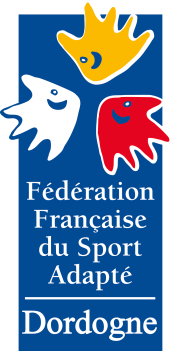 Lieu dit Masseroux  Atur – 24750 – Boulazac Isle Manoir	Tél : 06 46 90 00 53E-mail : cdsa24@gmail.comEn partenariat avec l’association Clairvivre sport et loisirs, le comité Dordogne du sport adapté vous invite à participer à cet événement :Départemental Tir à l’arc SPORT ADAPTE ADULTEJournée compétitiveSAMEDI 7 NOVEMBRE 2020
Gymnase Saint Georges – rue des chaudronniers 24000 PerigueuxPROGRAMME SPORTIF PREVISIONNEL08H30 		Accueil des sportifs 09H00		Début des volées13H00		fin de la journéeRepas issus de vos paniersINFORMATIONS SPORTIVESEquipement : Prévoir une tenue sportive.Auto questionnaire COVID-19 : penser à le remplir la veille le conserver et fournir l’attestation correspondante.La Licence FFSA 2020/2021 est obligatoire.COMITE SPORT ADAPTE DORDOGNELieu dit Masseroux  Atur – 24750 – Boulazac Isle Manoir	Tél : 06 46 90 00 53E-mail : cdsa24@gmail.comFICHE D’ENGAGEMENT – DEPARTEMENTAL DE TIR A L’ARC SPORT ADAPTE ADULTE
PERIGUEUX – SAMEDI 7 NOVEMBRE 2020A renvoyer avant le 2 Novembre 2020Recommandations COVID-19Recommandations sanitaires générales :L’organisateur ne proposera pas d’accueil café afin de limiter les rassemblements, chaque association est libre de venir avec un thermos ou autre pour ses sportifs.Les toilettes devront être désinfectées avant et après la manifestation, il faudra se désinfecter les mains avant et après chaque passage.Masque obligatoire pour tous hors temps de pratique sportive. Chaque association est responsable du respect des gestes barrières par ses adhérents. Chaque association doit fournir l’eau à ses sportifs dans des bouteilles individuelles. Du gel hydro alcoolique sera fourni par le CDSA chaque personne présente devra se désinfecter les mains à son arrivée, avant et après la pratique sportive.L’accueil se fera dans un espace suffisamment grand pour respecter la distanciation sociale en fonction du nombre d’inscrits.Eviter le brassage inter-établissement sur les journées au format atelier.Les tables pour le repas seront installées, désinfectées et rangées par leurs utilisateurs, repas en extérieur à privilégier (une personne de l’organisation devra gérer le flux afin d’éviter les croisements).Registre à tenir de chaque personne présente par le « COVID manager » (pratiquants, encadrants, public, arbitre).Lors de la remise des récompenses les associations devront être regroupées ensemble en attendant l’annonce du palmarès, la distanciation sociale des 1m devra être appliquée les récompenses seront présentées sur table en « libre-service » pour les vainqueurs. 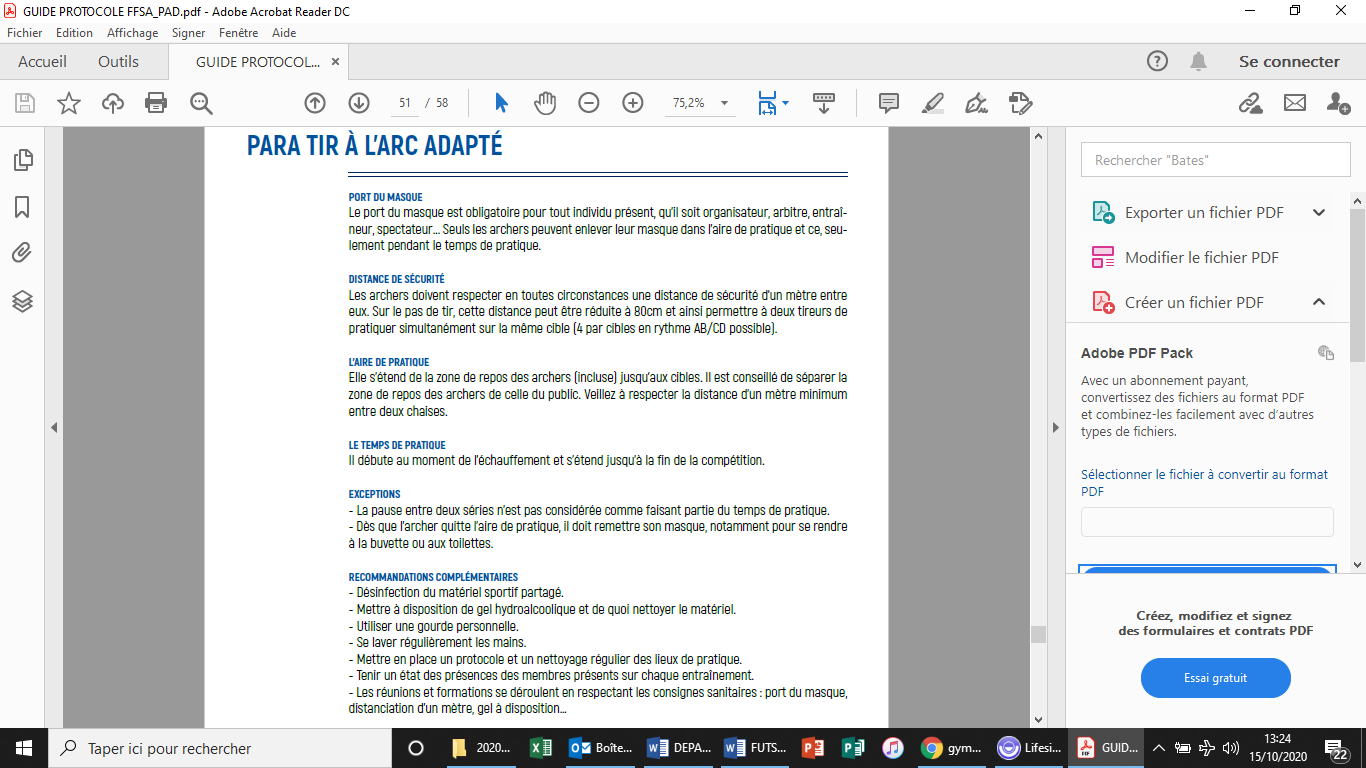 N° d’affiliation
 et nom de l’AssociationAdresse postale + EmailAccompagnateur
N° tel + N° licence FFSANOM – PrénomNé leSexeClasse Type d’arcDroitier ou Gaucher